ВЫЗОВ НА КУРСЫ В ВИРО –МАРТ 2018г. Внимание! 05 марта начало занятий в 9.00Проректор ВИРО	Г.К.Чикунова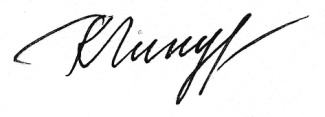 № курсов,семинаровСроки проведения курсов,семинаровКатегория слушателей  Наименование курсов, семинаров Наименование курсов, семинаровЗанятия  проводятся  на базе учреждения (территории) РУКОВОДИТЕЛИ ОБРАЗОВАТЕЛЬНЫХ УЧРЕЖДЕНИЙ РУКОВОДИТЕЛИ ОБРАЗОВАТЕЛЬНЫХ УЧРЕЖДЕНИЙ РУКОВОДИТЕЛИ ОБРАЗОВАТЕЛЬНЫХ УЧРЕЖДЕНИЙ РУКОВОДИТЕЛИ ОБРАЗОВАТЕЛЬНЫХ УЧРЕЖДЕНИЙ РУКОВОДИТЕЛИ ОБРАЗОВАТЕЛЬНЫХ УЧРЕЖДЕНИЙ РУКОВОДИТЕЛИ ОБРАЗОВАТЕЛЬНЫХ УЧРЕЖДЕНИЙ4-219-23 мартаОпытные руководители ОО Камешковский, Киржачский, Петушинский, Собинский, Судогодский, Суздальский, Юрьев-Польский р-ныУправления  развитием образовательной организацией.Управления  развитием образовательной организацией.ВИРО Главный корпус6-226-30 марта                    Заместители руководителя ОУ по административно-хозяйственной работе Г. Ковров, г. Радужный, Кольчугинский, Меленковский, Петушинский, Собинский, Судогодский, Юрьев-польский р-ны, православные гимназии, детские дома, школа-интернатАдминистративно-хозяйственная деятельность в образовательной организации.Административно-хозяйственная деятельность в образовательной организации.ВИРО Главный корпус1233013-15 мартаРуководители ОО, заместители руководителя по УВР и ВРИнновационные практики в образовании: тенденции развития и обновления.Инновационные практики в образовании: тенденции развития и обновления.ВИРО Главный корпусСПЕЦИАЛИСТЫ В ОБЛАСТИ ВОСПИТАНИЯСПЕЦИАЛИСТЫ В ОБЛАСТИ ВОСПИТАНИЯСПЕЦИАЛИСТЫ В ОБЛАСТИ ВОСПИТАНИЯСПЕЦИАЛИСТЫ В ОБЛАСТИ ВОСПИТАНИЯСПЕЦИАЛИСТЫ В ОБЛАСТИ ВОСПИТАНИЯСПЕЦИАЛИСТЫ В ОБЛАСТИ ВОСПИТАНИЯ5428 мартаРуководители методических объединений социальных педагоговПрофессиональная деятельность классного руководителя в свете современных задач воспитания и социализации учащихсяПрофессиональная деятельность классного руководителя в свете современных задач воспитания и социализации учащихсяВИРО Главный корпусМБОУ Рождественская СОШБрыстина Ирина АлександровнаБрыстина Ирина АлександровнаПЕДАГОГИ ДОШКОЛЬНЫХ ОБРАЗОВАТЕЛЬНЫХ УЧРЕЖДЕНИЙПЕДАГОГИ ДОШКОЛЬНЫХ ОБРАЗОВАТЕЛЬНЫХ УЧРЕЖДЕНИЙПЕДАГОГИ ДОШКОЛЬНЫХ ОБРАЗОВАТЕЛЬНЫХ УЧРЕЖДЕНИЙПЕДАГОГИ ДОШКОЛЬНЫХ ОБРАЗОВАТЕЛЬНЫХ УЧРЕЖДЕНИЙПЕДАГОГИ ДОШКОЛЬНЫХ ОБРАЗОВАТЕЛЬНЫХ УЧРЕЖДЕНИЙПЕДАГОГИ ДОШКОЛЬНЫХ ОБРАЗОВАТЕЛЬНЫХ УЧРЕЖДЕНИЙ596119-23 мартаЗаведующие ДОО, вновь назначенные "Введение в должность",старшие воспитатели, заместители заведующих по УВР, ВиМР, вновь назначенные "Введение в должность"Организационно-управленческая деятельность руководителя на основе компетентностного подхода.Организационно-управленческая деятельность руководителя на основе компетентностного подхода.ВИРО корпус наул.Каманина, 30/18.65-112-16 марта                         Воспитатели ДОО, постоянно работающие в группах раннего возрастаГ.Владимир-28 чел., Александровский р-нСпецифика организации образовательной деятельности в группах раннего возраста в условиях реализации ФГОС ДОСпецифика организации образовательной деятельности в группах раннего возраста в условиях реализации ФГОС ДОВИРО корпус наул.Каманина, 30/18.66-212-16 мартаВоспитатели ДОО, работающие в разновозрастных группахКовровский, Кольчугинский, Меленковский, Муромский, Петушинский, селивановский, Собинский, Судогодский р-ныФормирование профессиональной компетентности воспитателя ДОО, работающего в разновозрастной группе в условиях реализации ФГОС ДО.Формирование профессиональной компетентности воспитателя ДОО, работающего в разновозрастной группе в условиях реализации ФГОС ДО.ВИРО корпус наул.Каманина, 30/18.6815 мартаРуководители МО педагогов дошкольных учреждений, методисты РМКСтратегии профессионального и личностного саморазвития педагогов ДОО. Стратегии профессионального и личностного саморазвития педагогов ДОО. Г. КольчугиноМБДОУ д/с № 167021-22 марта                        Руководящие и педагогические работники ДООРазработка авторских программ дополнительного образования в ДОО   Разработка авторских программ дополнительного образования в ДОО   Г. ВладимирМБДОУ д/с № 1572-2741-2 мартаРуководящие и педагогические работники ДООГ.Радужный, г.Ковров, Камешковский, Ковровский, Александровский, Вязниковский, Кольчугинский, Собинский, Судогодский, Педагогические условия обеспечения эмоционального благополучия детей дошкольного возраста.   Педагогические условия обеспечения эмоционального благополучия детей дошкольного возраста.   ВИРО корпус наул.Каманина, 30/18.78-220-23 мартаПедагогические работники ДООГ.Ковров, г.радужный, Гороховецкий, Камешковский, Киржачский, Меленковский, Собинский, Судогодский, суздальский р-ныРеализация культурных практик в процессе проектной деятельности с детьми дошкольного возраста»Реализация культурных практик в процессе проектной деятельности с детьми дошкольного возраста»ВИРО корпус наул.Каманина, 30/188510621 мартаПедагоги ДОО, музыкальные руководителимолодые специалисты, начинающие педагоги (0-3 года)Реализация ФГОС ДОв практической деятельности педагога.Особенности деятельности музыкального руководителя ДОО.    Реализация ФГОС ДОв практической деятельности педагога.Особенности деятельности музыкального руководителя ДОО.    Педагоги ДОО -  Г. Владимир, МБДОУ ЦРР д/с № 68По адресу: пр-кт Ленина, д.23-А (остановка  «Руслан и Людмила») .Музыкальные руководители - ВИРО Главный корпус9427213-15 мартаИнструкторы по физкультуре ДОУ, учителя начальных классов, учителя ОБЖОрганизация системы здоровьесберегающей и здоровьеформирующей деятельности в ОО. Организация системы здоровьесберегающей и здоровьеформирующей деятельности в ОО. ВИРО Главный корпус9825128-30 мартаМузыкальные руководители ДОО, учителя музыкиХоровой практикум.Хоровой практикум.ВИРО корпус наул.Каманина, 30/189915-16 мартаМузыкальные руководители ДООВокально -хоровая работа в ДОО. Вокально -хоровая работа в ДОО. ВИРО Главный корпусУЧИТЕЛЯ НАЧАЛЬНЫХ КЛАССОВ УЧИТЕЛЯ НАЧАЛЬНЫХ КЛАССОВ УЧИТЕЛЯ НАЧАЛЬНЫХ КЛАССОВ УЧИТЕЛЯ НАЧАЛЬНЫХ КЛАССОВ УЧИТЕЛЯ НАЧАЛЬНЫХ КЛАССОВ УЧИТЕЛЯ НАЧАЛЬНЫХ КЛАССОВ 110-212-16 марта                           Учителя начальных классов со стажем работы 5-10 летГусь-Хрустальный, Камешковский, Киржачский, Петушинский, Собинский, Суздальский р-ныЛичностно-профессиональное развитие педагога как условие повышения качества начального общего образования.Личностно-профессиональное развитие педагога как условие повышения качества начального общего образования.ВИРО Главный корпус11114 марта                                 Руководители МО учителей начальных классов, методисты РМК (ГМК), курирующие начальное общее образованиеИспользование электронной формы учебника в образовательном процессе. Использование электронной формы учебника в образовательном процессе. ВИРО Главный корпус11215827 мартаУчителя начальных классов, учителя истории и обществознания-  молодые специалистыИнновационные технологии в деятельности учителя начальных классов.Особенности преподавания  истории и обществознания в условиях реализации Концепций новых УМК по отечественной истории и обществознанию в 5-8 классах основной школы.Инновационные технологии в деятельности учителя начальных классов.Особенности преподавания  истории и обществознания в условиях реализации Концепций новых УМК по отечественной истории и обществознанию в 5-8 классах основной школы.ВИРО Главный корпус12322831426-30 мартаЗам. директора по нач. школе,учителя начальных классов, педагоги-предметники среднего и старшего звена, учителя, занимающиеся по накопительной системеСовременные педагогические  технологии как средство достижения личностных, метапредметных и предметных результатов обучающихся в условиях введения ФГОС.Формирование  и диагностика личностных и метапредметных компетенций учащихся в условиях реализации ФГОС. Диагностика и формирование  личностных и метапредметныхкомпитенций освоения образовательной программы.Современные педагогические  технологии как средство достижения личностных, метапредметных и предметных результатов обучающихся в условиях введения ФГОС.Формирование  и диагностика личностных и метапредметных компетенций учащихся в условиях реализации ФГОС. Диагностика и формирование  личностных и метапредметныхкомпитенций освоения образовательной программы.ВИРО Главный корпусУЧИТЕЛЯ РУССКОГО ЯЗЫКА И ЛИТЕРАТУРЫУЧИТЕЛЯ РУССКОГО ЯЗЫКА И ЛИТЕРАТУРЫУЧИТЕЛЯ РУССКОГО ЯЗЫКА И ЛИТЕРАТУРЫУЧИТЕЛЯ РУССКОГО ЯЗЫКА И ЛИТЕРАТУРЫУЧИТЕЛЯ РУССКОГО ЯЗЫКА И ЛИТЕРАТУРЫУЧИТЕЛЯ РУССКОГО ЯЗЫКА И ЛИТЕРАТУРЫ13126-30 марта                         Учителя русского языка и литературы со стажем работы 5- 10 летФормирование профессиональных компетентностей  учителя русского языка и литературы в условиях внедрения Концепции преподавания русского языка и литературы в Российской Федерации в образовательную практику.Формирование профессиональных компетентностей  учителя русского языка и литературы в условиях внедрения Концепции преподавания русского языка и литературы в Российской Федерации в образовательную практику.ВИРО Главный корпус13212 мартаРуководители   методических объединений учителей русского языка и литературы.Роль МО в условиях реализации Концепции  преподавания   русского   языка и литературы  в Российской Федерации.Роль МО в условиях реализации Концепции  преподавания   русского   языка и литературы  в Российской Федерации.ВИРО Главный корпус133-25-7 мартаУчителя русского языка и литературы.О.Муром, г.Радужный, Киржачский, Ковровский, Кольчугинский, Муромский, ПетушинскийСеливановский, Собинский, Судогодский, Суздальский р-ны, школы-интернатСистема работы  учителя по подготовке обучающихся к ВПР, ОГЭ и ЕГЭ по русскому языку в свете реализации Концепции преподавания русского языка и литературы в РФ.  Система работы  учителя по подготовке обучающихся к ВПР, ОГЭ и ЕГЭ по русскому языку в свете реализации Концепции преподавания русского языка и литературы в РФ.  ВИРО Главный корпус13419 мартаУчителя русского языка и литературы "пилотных"8  классовОсобенности  преподавания  русского языка  и литературы  в условиях  реализации ФГОС  и принятия Концепции преподавания русского языка и литературы в РФ. Особенности  преподавания  русского языка  и литературы  в условиях  реализации ФГОС  и принятия Концепции преподавания русского языка и литературы в РФ. ВИРО Главный корпус13514525328 мартаУчителя русского языка и литературы,учителя иностранных языков, учителя музыки  - молодые специалистыСовременные технологии подготовки обучающихся к  ВПР по русскому языку на уроках русского языка и литературы. Современные технологии подготовки обучающихся к  ВПР по русскому языку на уроках русского языка и литературы. ВИРО Главный корпусУЧИТЕЛЯ ИНОСТРАННЫХ ЯЗЫКОВУЧИТЕЛЯ ИНОСТРАННЫХ ЯЗЫКОВУЧИТЕЛЯ ИНОСТРАННЫХ ЯЗЫКОВУЧИТЕЛЯ ИНОСТРАННЫХ ЯЗЫКОВУЧИТЕЛЯ ИНОСТРАННЫХ ЯЗЫКОВУЧИТЕЛЯ ИНОСТРАННЫХ ЯЗЫКОВ14119-23 мартаУчителя иностранных языков со стажем работы 5-10 лет.Формирование профессиональных компетенций  учителя иностранного языка в условиях  реализации   новой Концепции иноязычного образования.Формирование профессиональных компетенций  учителя иностранного языка в условиях  реализации   новой Концепции иноязычного образования.ВИРО Главный корпус13514525328 мартаУчителя русского языка и литературы,учителя иностранных языков, учителя музыки  - молодые специалистыСовременные технологии подготовки обучающихся к  ВПР по русскому языку на уроках русского языка и литературы. Современные технологии подготовки обучающихся к  ВПР по русскому языку на уроках русского языка и литературы. ВИРО Главный корпус1481495-7 мартаУчителя иностранных языковУчебно-исследовательская и проектная деятельность  школьников в условиях ФГОС. Современные образовательные технологии на уроках ИЯ  и во внеурочной деятельности. Учебно-исследовательская и проектная деятельность  школьников в условиях ФГОС. Современные образовательные технологии на уроках ИЯ  и во внеурочной деятельности. ВИРО Главный корпусУЧИТЕЛЯ ИСТОРИИ И ОБЩЕСТВОЗНАНИЯУЧИТЕЛЯ ИСТОРИИ И ОБЩЕСТВОЗНАНИЯУЧИТЕЛЯ ИСТОРИИ И ОБЩЕСТВОЗНАНИЯУЧИТЕЛЯ ИСТОРИИ И ОБЩЕСТВОЗНАНИЯУЧИТЕЛЯ ИСТОРИИ И ОБЩЕСТВОЗНАНИЯУЧИТЕЛЯ ИСТОРИИ И ОБЩЕСТВОЗНАНИЯ15526-28 мартаУчителя  истории и обществознания  Повышение   финансовой  грамотности  обучающихся   в рамках курса «Обществознание".Повышение   финансовой  грамотности  обучающихся   в рамках курса «Обществознание".ВИРО Главный корпусУЧИТЕЛЯ МАТЕМАТИКИУЧИТЕЛЯ МАТЕМАТИКИУЧИТЕЛЯ МАТЕМАТИКИУЧИТЕЛЯ МАТЕМАТИКИУЧИТЕЛЯ МАТЕМАТИКИУЧИТЕЛЯ МАТЕМАТИКИ165-226-30 мартаУчителя математикиГусь-Хрустальный, Гороховецкий, Киржачский, Ковровский, Собинский, Судогодский, Суздальский р-ныМетодика подготовки учащихся к итоговой аттестации по математикеМетодика подготовки учащихся к итоговой аттестации по математикеВИРО Главный корпус1671952065-7 мартаУчителя математики, химии, биологииОрганизация работы со школьниками при подготовке к олимпиадам разного уровня. Организация работы со школьниками при подготовке к олимпиадам разного уровня. ВИРО Главный корпусУЧИТЕЛЯ ФИЗИКИУЧИТЕЛЯ ФИЗИКИУЧИТЕЛЯ ФИЗИКИУЧИТЕЛЯ ФИЗИКИУЧИТЕЛЯ ФИЗИКИУЧИТЕЛЯ ФИЗИКИ18112-13 мартУчителя физики пилотных школ, работающие в 8-х классахОсобенности преподавания предмета "Физика" в рамках введения ФГОС в 8 классе.  Особенности преподавания предмета "Физика" в рамках введения ФГОС в 8 классе.  ВИРО Главный корпус18315 мартаУчителя физики - руководители МОФГОС средствами учебной и учебно-методической литературы. ФГОС средствами учебной и учебно-методической литературы. ВИРО Главный корпусУЧИТЕЛЯ ХИМИИУЧИТЕЛЯ ХИМИИУЧИТЕЛЯ ХИМИИУЧИТЕЛЯ ХИМИИУЧИТЕЛЯ ХИМИИУЧИТЕЛЯ ХИМИИ19319422119-23 мартаУчителя химии, информатикиИтоговая аттестация по химии за курс средней школы в логике ФГОС. Итоговая аттестация по химии за курс средней школы в логике ФГОС. ВИРО Главный корпус1671952065-7 мартаУчителя химии, математики, биологииОрганизация работы со школьниками при подготовке к олимпиадам разного уровня. Организация работы со школьниками при подготовке к олимпиадам разного уровня. ВИРО Главный корпус19728 мартаУчителя химии пилотных школОсобенности преподавания предмета «Химия» в рамках введения ФГОС.    Особенности преподавания предмета «Химия» в рамках введения ФГОС.    Г. Гусь-Хрустальный, МБОУ СОШ № 1УЧИТЕЛЯ БИОЛОГИИУЧИТЕЛЯ БИОЛОГИИУЧИТЕЛЯ БИОЛОГИИУЧИТЕЛЯ БИОЛОГИИУЧИТЕЛЯ БИОЛОГИИУЧИТЕЛЯ БИОЛОГИИ20121112-16 марта                         Учителя биологии, учителя географии со стажем работы 5-10 летФормирование профессиональной компетентности учителя биологии и географии в условиях реализации ФГОС. Формирование профессиональной компетентности учителя биологии и географии в условиях реализации ФГОС. ВИРО Главный корпус20326-29 мартаУчителя биологииУчителя биологииПрактикум по решению заданий повышенной сложности по биологии. Практикум по решению заданий повышенной сложности по биологии. ВИРО Главный корпус20527 апреляУчителя биологии пилотных школ, работающие в 8-х классахВнимание: перенос сроков курсов с 30 марта на 27 апреляОсобенности преподавания предмета "Биология" в рамках введения ФГОС в 8 классе.  Особенности преподавания предмета "Биология" в рамках введения ФГОС в 8 классе.  ВИРО Главный корпус1671952065-7 мартаУчителя биологии, химии, математики, Организация работы со школьниками при подготовке к олимпиадам разного уровня. Организация работы со школьниками при подготовке к олимпиадам разного уровня. ВИРО Главный корпусУЧИТЕЛЯ ГЕОГРАФИИУЧИТЕЛЯ ГЕОГРАФИИУЧИТЕЛЯ ГЕОГРАФИИУЧИТЕЛЯ ГЕОГРАФИИУЧИТЕЛЯ ГЕОГРАФИИУЧИТЕЛЯ ГЕОГРАФИИ20121112-16 марта                         Учителя географии, учителя биологии со стажем работы 5-10 летФормирование профессиональной компетентности учителя биологии и географии в условиях реализации ФГОС. Формирование профессиональной компетентности учителя биологии и географии в условиях реализации ФГОС. ВИРО Главный корпусУЧИТЕЛЯ ИНФОРМАТИКИУЧИТЕЛЯ ИНФОРМАТИКИУЧИТЕЛЯ ИНФОРМАТИКИУЧИТЕЛЯ ИНФОРМАТИКИУЧИТЕЛЯ ИНФОРМАТИКИУЧИТЕЛЯ ИНФОРМАТИКИ21906 мартаРуководители МО учителей информатикиАктуальные вопросы организации методической работы с учителями информатики. Актуальные вопросы организации методической работы с учителями информатики. ВИРО Главный корпусМБОУ СОШ №1 г. ЛакинскАндреева А.В.Андреева А.В.19319422119-23 мартаУчителя информатики, химииИтоговая аттестация по химии за курс средней школы в логике ФГОСИтоговая аттестация по химии за курс средней школы в логике ФГОСВИРО Главный корпус22405 мартаУчителя информатики пилотных школОсобенности преподавания предмета "Информатика" в рамках введения ФГОС. Особенности преподавания предмета "Информатика" в рамках введения ФГОС. ВИРО Главный корпусУЧИТЕЛЯ ТЕХНОЛОГИИУЧИТЕЛЯ ТЕХНОЛОГИИУЧИТЕЛЯ ТЕХНОЛОГИИУЧИТЕЛЯ ТЕХНОЛОГИИУЧИТЕЛЯ ТЕХНОЛОГИИУЧИТЕЛЯ ТЕХНОЛОГИИ23627-28 мартаРуководители МО учителей технологииСоздание визуальных пособий для учителей технологии.Создание визуальных пособий для учителей технологии.ВИРО Главный корпус23724520 мартаУчителя технологии, физической культурыИспользование современных информационных технологий в образовательном процессе. Использование современных информационных технологий в образовательном процессе. ВИРО Главный корпусУЧИТЕЛЯ ФИЗИЧЕСКОГО ВОСПИТАНИЯУЧИТЕЛЯ ФИЗИЧЕСКОГО ВОСПИТАНИЯУЧИТЕЛЯ ФИЗИЧЕСКОГО ВОСПИТАНИЯУЧИТЕЛЯ ФИЗИЧЕСКОГО ВОСПИТАНИЯУЧИТЕЛЯ ФИЗИЧЕСКОГО ВОСПИТАНИЯУЧИТЕЛЯ ФИЗИЧЕСКОГО ВОСПИТАНИЯ24219-23 марта                               Учителя физической культуры со стажем   работы 5-10 летМодернизация содержания и технологий преподавания учебного предмета "Физическая культура" в соответствии с концепцией.  Модернизация содержания и технологий преподавания учебного предмета "Физическая культура" в соответствии с концепцией.  ВИРО Главный корпус2436 марта                                Руководители МО учителей физической культурыСоздание визуальных пособий для учителей физической культуры. Создание визуальных пособий для учителей физической культуры. Киржачскийр-нМБОУ СОШ №1 г. ЛакинскНефёдова Любовь КонстантиновнаНефёдова Любовь КонстантиновнаУчитель физической культуры24614 марта                               Учителя физической культуры (молодые специалисты)Системный подход в организации урочной и внеурочной деятельности учителя физической культуры. Системный подход в организации урочной и внеурочной деятельности учителя физической культуры. ВИРО Главный корпусПРЕПОДАВАТЕЛИ-ОРГАНИЗАТОРЫ ОБЖПРЕПОДАВАТЕЛИ-ОРГАНИЗАТОРЫ ОБЖПРЕПОДАВАТЕЛИ-ОРГАНИЗАТОРЫ ОБЖПРЕПОДАВАТЕЛИ-ОРГАНИЗАТОРЫ ОБЖПРЕПОДАВАТЕЛИ-ОРГАНИЗАТОРЫ ОБЖПРЕПОДАВАТЕЛИ-ОРГАНИЗАТОРЫ ОБЖ24812-16 марта                          Преподаватели-организаторы ОБЖ, учителя ОБЖ со стажем   работы 5-10 летФормирование профессиональной компетентности преподавателя-организатора ОБЖ Формирование профессиональной компетентности преподавателя-организатора ОБЖ ВИРО Главный корпусПЕДАГОГИ ОБРАЗОВАТЕЛЬНОЙ ОБЛАСТИ "ИСКУССТВО" (МУЗЫКА)ПЕДАГОГИ ОБРАЗОВАТЕЛЬНОЙ ОБЛАСТИ "ИСКУССТВО" (МУЗЫКА)ПЕДАГОГИ ОБРАЗОВАТЕЛЬНОЙ ОБЛАСТИ "ИСКУССТВО" (МУЗЫКА)ПЕДАГОГИ ОБРАЗОВАТЕЛЬНОЙ ОБЛАСТИ "ИСКУССТВО" (МУЗЫКА)ПЕДАГОГИ ОБРАЗОВАТЕЛЬНОЙ ОБЛАСТИ "ИСКУССТВО" (МУЗЫКА)ПЕДАГОГИ ОБРАЗОВАТЕЛЬНОЙ ОБЛАСТИ "ИСКУССТВО" (МУЗЫКА)9825128-30 мартаМузыкальные руководители ДОО, учителя музыкиХоровой практикум.Хоровой практикум.ВИРО корпус наул.Каманина, 30/18ШКОЛЬНЫЕ БИБЛИОТЕКАРИШКОЛЬНЫЕ БИБЛИОТЕКАРИШКОЛЬНЫЕ БИБЛИОТЕКАРИШКОЛЬНЫЕ БИБЛИОТЕКАРИШКОЛЬНЫЕ БИБЛИОТЕКАРИШКОЛЬНЫЕ БИБЛИОТЕКАРИ26221 мартаМетодисты по  библиотекам ОО и Руководители УМОАктуальные проблемы в деятельности школьных библиотек. Актуальные проблемы в деятельности школьных библиотек. ВИРО Главный корпусПЕДАГОГИ-ПСИХОЛОГИПЕДАГОГИ-ПСИХОЛОГИПЕДАГОГИ-ПСИХОЛОГИПЕДАГОГИ-ПСИХОЛОГИПЕДАГОГИ-ПСИХОЛОГИПЕДАГОГИ-ПСИХОЛОГИ26412-16 марта                       Педагоги-психологи со стажем работы 5-10 летРазвитие профессиональной компетентности педагога-психолога ОО  в условиях реализации профессионального стандарта "Педагог-психолог (психолог в сфере образования)". Развитие профессиональной компетентности педагога-психолога ОО  в условиях реализации профессионального стандарта "Педагог-психолог (психолог в сфере образования)". ВИРО Главный корпусСПЕЦИАЛИСТЫ В ОБЛАСТИ КОРРЕКЦИОННО-РАЗВИВАЮЩЕГО ОБУЧЕНИЯ ОУ I-VIII ВИДАСПЕЦИАЛИСТЫ В ОБЛАСТИ КОРРЕКЦИОННО-РАЗВИВАЮЩЕГО ОБУЧЕНИЯ ОУ I-VIII ВИДАСПЕЦИАЛИСТЫ В ОБЛАСТИ КОРРЕКЦИОННО-РАЗВИВАЮЩЕГО ОБУЧЕНИЯ ОУ I-VIII ВИДАСПЕЦИАЛИСТЫ В ОБЛАСТИ КОРРЕКЦИОННО-РАЗВИВАЮЩЕГО ОБУЧЕНИЯ ОУ I-VIII ВИДАСПЕЦИАЛИСТЫ В ОБЛАСТИ КОРРЕКЦИОННО-РАЗВИВАЮЩЕГО ОБУЧЕНИЯ ОУ I-VIII ВИДАСПЕЦИАЛИСТЫ В ОБЛАСТИ КОРРЕКЦИОННО-РАЗВИВАЮЩЕГО ОБУЧЕНИЯ ОУ I-VIII ВИДА276-25-9 мартаУчителя-логопеды ДОУ, школ, медицинских учреждений (стаж 5-10 лет)Г.Владиимр, г. Гусь-Хрустальный, о. Муром,Киржачский, Меленковский, Селивановский, Собинский, Суздальский, Юрьев-Польский р-ны, школы-интернаты, детский домРазвитие профессиональной компетентности учителя-логопеда в соответствии с профессиональным стандартом "Педагог-дефектолог (учитель-логопед, сурдопедагог, олигофренопедагог, тифлопедагог)".Развитие профессиональной компетентности учителя-логопеда в соответствии с профессиональным стандартом "Педагог-дефектолог (учитель-логопед, сурдопедагог, олигофренопедагог, тифлопедагог)".ВИРО Главный корпусУЧИТЕЛЯ, ВЕДУЩИЕ КУРС "ОСНОВЫ РЕЛИГИОЗНОЙ КУЛЬТУРЫ И СВЕТСКОЙ ЭТИКИ"УЧИТЕЛЯ, ВЕДУЩИЕ КУРС "ОСНОВЫ РЕЛИГИОЗНОЙ КУЛЬТУРЫ И СВЕТСКОЙ ЭТИКИ"УЧИТЕЛЯ, ВЕДУЩИЕ КУРС "ОСНОВЫ РЕЛИГИОЗНОЙ КУЛЬТУРЫ И СВЕТСКОЙ ЭТИКИ"УЧИТЕЛЯ, ВЕДУЩИЕ КУРС "ОСНОВЫ РЕЛИГИОЗНОЙ КУЛЬТУРЫ И СВЕТСКОЙ ЭТИКИ"УЧИТЕЛЯ, ВЕДУЩИЕ КУРС "ОСНОВЫ РЕЛИГИОЗНОЙ КУЛЬТУРЫ И СВЕТСКОЙ ЭТИКИ"УЧИТЕЛЯ, ВЕДУЩИЕ КУРС "ОСНОВЫ РЕЛИГИОЗНОЙ КУЛЬТУРЫ И СВЕТСКОЙ ЭТИКИ"284.1-226-30 мартаУчителя, ведущие курс "Основы религиозных культур и светской этики" впервые проходящие обучениеГороховецкий, Камешковский, Муромский, Собинский, Судогодский, СуздальскийОсновы религиозных культур и светской этикиОсновы религиозных культур и светской этикиВИРО Главный корпусПЕДАГОГИ, УЧАСТВУЮЩИЕ В ПРОГРАММЕ «РАЗВИТИЕ ДИСТАНЦИОННОГО ОБРАЗОВАНИЯ ДЕТЕЙ-ИНВАЛИДОВ»ПЕДАГОГИ, УЧАСТВУЮЩИЕ В ПРОГРАММЕ «РАЗВИТИЕ ДИСТАНЦИОННОГО ОБРАЗОВАНИЯ ДЕТЕЙ-ИНВАЛИДОВ»ПЕДАГОГИ, УЧАСТВУЮЩИЕ В ПРОГРАММЕ «РАЗВИТИЕ ДИСТАНЦИОННОГО ОБРАЗОВАНИЯ ДЕТЕЙ-ИНВАЛИДОВ»ПЕДАГОГИ, УЧАСТВУЮЩИЕ В ПРОГРАММЕ «РАЗВИТИЕ ДИСТАНЦИОННОГО ОБРАЗОВАНИЯ ДЕТЕЙ-ИНВАЛИДОВ»ПЕДАГОГИ, УЧАСТВУЮЩИЕ В ПРОГРАММЕ «РАЗВИТИЕ ДИСТАНЦИОННОГО ОБРАЗОВАНИЯ ДЕТЕЙ-ИНВАЛИДОВ»ПЕДАГОГИ, УЧАСТВУЮЩИЕ В ПРОГРАММЕ «РАЗВИТИЕ ДИСТАНЦИОННОГО ОБРАЗОВАНИЯ ДЕТЕЙ-ИНВАЛИДОВ»29214-18 маяПреподаватели биологии,физики,химиии образовательных учреждений СПО.Внимание: перенос сроков курсов с 19-23марта на 14-18маяНовые подходы в преподавании общеобразовательных дисциплин( биологии,химии, физики) в рамках реализации концепции естественно-научного образования.Новые подходы в преподавании общеобразовательных дисциплин( биологии,химии, физики) в рамках реализации концепции естественно-научного образования.ВИРО Главный корпусКРАТКОСРОЧНЫЕ КУРСЫ  ДЛЯ РУКОВОДИТЕЛЕЙ ОУ, ПЕДАГОГОВ ОУ, ОСВАИВАЮЩИХ ИНФОРМАЦИОННЫЕ ТЕХНОЛОГИИКРАТКОСРОЧНЫЕ КУРСЫ  ДЛЯ РУКОВОДИТЕЛЕЙ ОУ, ПЕДАГОГОВ ОУ, ОСВАИВАЮЩИХ ИНФОРМАЦИОННЫЕ ТЕХНОЛОГИИКРАТКОСРОЧНЫЕ КУРСЫ  ДЛЯ РУКОВОДИТЕЛЕЙ ОУ, ПЕДАГОГОВ ОУ, ОСВАИВАЮЩИХ ИНФОРМАЦИОННЫЕ ТЕХНОЛОГИИКРАТКОСРОЧНЫЕ КУРСЫ  ДЛЯ РУКОВОДИТЕЛЕЙ ОУ, ПЕДАГОГОВ ОУ, ОСВАИВАЮЩИХ ИНФОРМАЦИОННЫЕ ТЕХНОЛОГИИКРАТКОСРОЧНЫЕ КУРСЫ  ДЛЯ РУКОВОДИТЕЛЕЙ ОУ, ПЕДАГОГОВ ОУ, ОСВАИВАЮЩИХ ИНФОРМАЦИОННЫЕ ТЕХНОЛОГИИКРАТКОСРОЧНЫЕ КУРСЫ  ДЛЯ РУКОВОДИТЕЛЕЙ ОУ, ПЕДАГОГОВ ОУ, ОСВАИВАЮЩИХ ИНФОРМАЦИОННЫЕ ТЕХНОЛОГИИ401-319-23 мартаПедагоги ДОУГ.Владимир-2 чел., Камешковский, Судогодский, Суздальский, Собинский -2 чел. р-ныИнформационные и коммуникационные  технологии в дошкольном образованииИнформационные и коммуникационные  технологии в дошкольном образованииВИРО Главный корпус401-412-16 мартаПедагоги ДОУСобинский р-н 13 чел.Информационные и коммуникационные  технологии в дошкольном образованииИнформационные и коммуникационные  технологии в дошкольном образованииВИРО Главный корпусКУРСЫ ДЛЯ ПЕДАГОГОВ-НЕСПЕЦИАЛИСТОВКУРСЫ ДЛЯ ПЕДАГОГОВ-НЕСПЕЦИАЛИСТОВКУРСЫ ДЛЯ ПЕДАГОГОВ-НЕСПЕЦИАЛИСТОВКУРСЫ ДЛЯ ПЕДАГОГОВ-НЕСПЕЦИАЛИСТОВКУРСЫ ДЛЯ ПЕДАГОГОВ-НЕСПЕЦИАЛИСТОВКУРСЫ ДЛЯ ПЕДАГОГОВ-НЕСПЕЦИАЛИСТОВ50350450526-30 мартаУчителя физики-неспециалистыУчителя географии-неспециалисты Учителя информатики-неспециалистыОсобенности преподавания предмета “физика”.Инновационные процессы в содержании и методики преподавания географииОсобенности преподавания предмета “Информатика и ИКТ”.Особенности преподавания предмета “физика”.Инновационные процессы в содержании и методики преподавания географииОсобенности преподавания предмета “Информатика и ИКТ”.ВИРО Главный корпус50650726-30 мартаУчителя музыки-неспециалисты (прошедшие курсовую подготовку по базовому предмету в объеме 108 часов)Учителя ИЗО-неспециалисты (прошедшие курсовую подготовку по базовому предмету в объеме 108 часов)Инновационные процессы в содержании и методике
преподавания музыкиИнновационные процессы в содержании и методике
преподавания ИЗО.Инновационные процессы в содержании и методике
преподавания музыкиИнновационные процессы в содержании и методике
преподавания ИЗО.ВИРО Главный корпусКРАТКОСРОЧНЫЕ ДИСТАНЦИОННЫЕ КУРСЫКРАТКОСРОЧНЫЕ ДИСТАНЦИОННЫЕ КУРСЫКРАТКОСРОЧНЫЕ ДИСТАНЦИОННЫЕ КУРСЫКРАТКОСРОЧНЫЕ ДИСТАНЦИОННЫЕ КУРСЫКРАТКОСРОЧНЫЕ ДИСТАНЦИОННЫЕ КУРСЫКРАТКОСРОЧНЫЕ ДИСТАНЦИОННЫЕ КУРСЫ607мартУчителя начальных классов, учителя гуманитарии, учителя естественно-метематического цикла предметов Регистрация на сайте http://do.vladimir.i-edu.ru/ до  27 февраляИспользование технологии РКМЧП (развития критического мышления через чтение и письмо) для формирования метапредметных и личностных результатов.                                      Использование технологии РКМЧП (развития критического мышления через чтение и письмо) для формирования метапредметных и личностных результатов.                                      дистанционно618март-апрельВсе категории педагоговРегистрация на сайте http://do.vladimir.i-edu.ru/до 12 марта"Перевернутый класс" (FlippedClassroom) как активная форма организации учебной деятельности в условиях введения ФГОС.  
"Перевернутый класс" (FlippedClassroom) как активная форма организации учебной деятельности в условиях введения ФГОС.  
дистанционно626март-апрельУчителя МХКРегистрация на сайте http://do.vladimir.i-edu.ru/ до 13мартаНовые подходы к преподаванию курса МХК в условиях реализации Концепции художественного образования РФ.Новые подходы к преподаванию курса МХК в условиях реализации Концепции художественного образования РФ.дистанционноОБЛАСТНЫЕ МЕРОПРИЯТИЯОБЛАСТНЫЕ МЕРОПРИЯТИЯОБЛАСТНЫЕ МЕРОПРИЯТИЯОБЛАСТНЫЕ МЕРОПРИЯТИЯОБЛАСТНЫЕ МЕРОПРИЯТИЯОБЛАСТНЫЕ МЕРОПРИЯТИЯ14 марта14 мартаФорум молодых педагогов региона «Моя творческая инициатива в образовании»Форум молодых педагогов региона «Моя творческая инициатива в образовании»Форум молодых педагогов региона «Моя творческая инициатива в образовании»ВИРО Главный корпус14,15,16 марта14,15,16 мартаШкола юных музееведовШкола юных музееведовШкола юных музееведовВИРО Главный корпус26 марта26 мартаОткрытие декады молодых педагогов региона «Старт в профессию»Открытие декады молодых педагогов региона «Старт в профессию»Открытие декады молодых педагогов региона «Старт в профессию»ВИРО Главный корпус